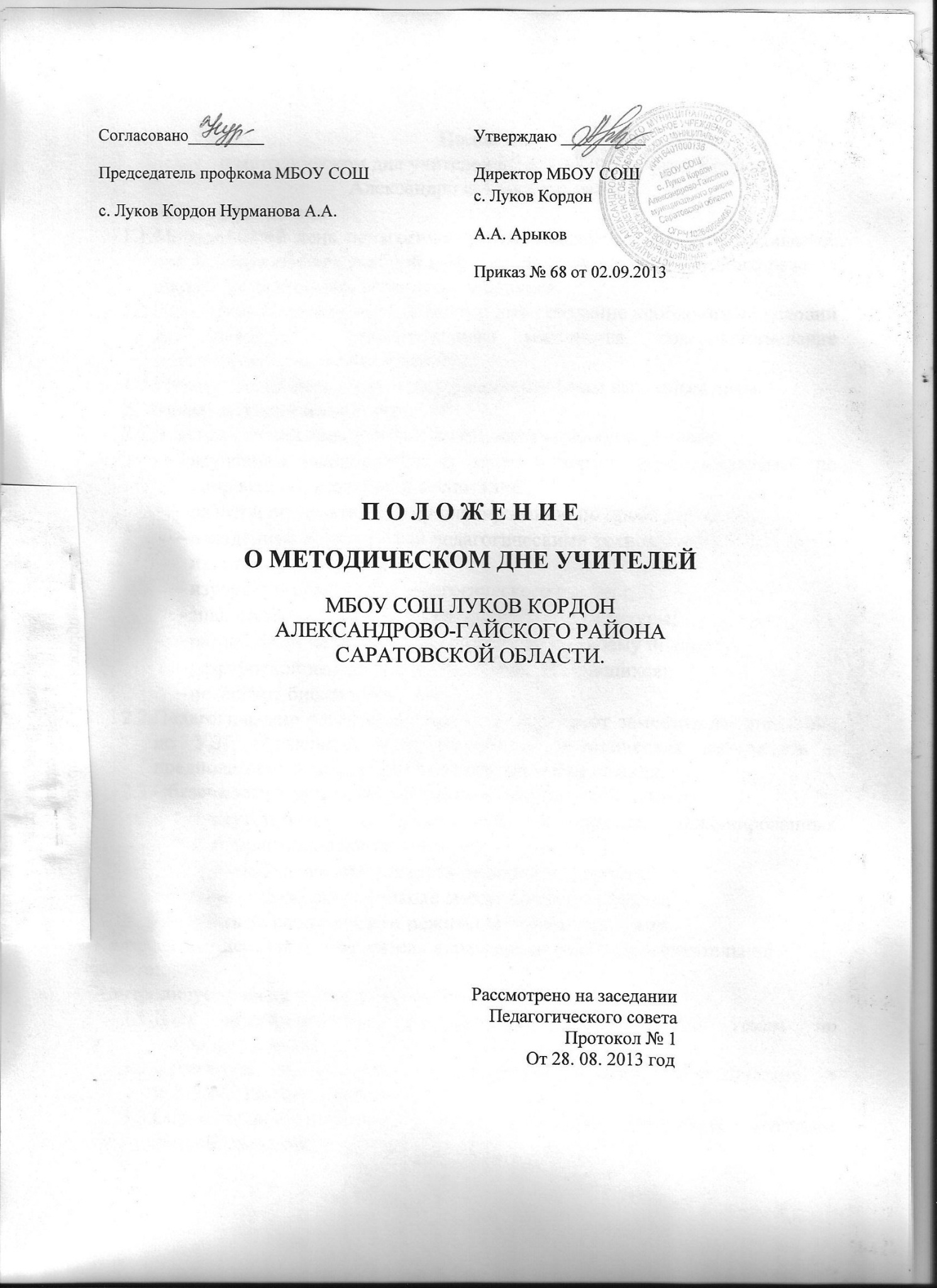 Положение о методическом дне учителей МБОУ СОШ с.Луков Кордон      Александрово-Гайского районаОбщие положенияМетодический день педагогическим работникам школы устанавливается при условии объема учебной нагрузки, не нарушающей учебного режима школы, не создающей перегрузки учащихся.Цель предоставления методического дня - создание необходимых условий для повышения педагогического мастерства, совершенствование методической подготовки учителя.Методический день не является дополнительным выходным днем.Режим методического дняВ методический день учителя занимаются самообразованием:изучением законодательных актов и нормативных документов по вопросам образования и воспитания;работой по тематическому планированию по проблеме школы;овладением конкретными педагогическими технологиями, адаптацией их к своим условиям;изучением передового педагогического опыта;знакомством с новинками методической литературы;разработкой методических материалов по своему предмету;разработкой индивидуальных планов для учащихся;посещают библиотекиПедагогические работники школы представляют заместителю директора по УВР примерный план разработки методических материалов и предполагаемые результаты по темам самообразования.Обязанности учителя-предметника в методический день:присутствовать и участвовать в заранее запланированных мероприятиях в школе и вне её;при необходимости заменять болеющих учителей;быть на дежурстве в школе вместе со своим классом.Контроль за соблюдением режима методического дняКонтроль осуществляет заместитель директора по учебно-воспитательной работе:Контролирует работу учителей по самообразованию;Дает индивидуальные рекомендации учителям по темам их самообразования;Организует и проводит методические недели, теоретические и практические семинары.Осуществляет помощь в составлении индивидуальных программ самообразования;Организует и проводит диагностику результатов труда учителей и повышения их мастерства.